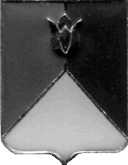 РОССИЙСКАЯ  ФЕДЕРАЦИЯАДМИНИСТРАЦИЯ КУНАШАКСКОГО  МУНИЦИПАЛЬНОГО РАЙОНА ЧЕЛЯБИНСКОЙ ОБЛАСТИПОСТАНОВЛЕНИЕОт 17.11.2017 г.  № 2303Об утверждении Положения о территориальной психолого-медико-педагогической комиссии и состава территориальной психолого-медико-педагогической комиссии Кунашакского муниципального районаВ соответствии с приказом Министерства образования и науки Российской Федерации от 20.09.2013 г. № 1082 «Об утверждении Положения о психолого-медико-педагогической комиссии»ПОСТАНОВЛЯЮ:Утвердить Положение о территориальной психолого-медико-педагогической комиссии Кунашакского муниципального района (приложение).Утвердить территориальную психолого-медико-педагогическую комиссию (далее по тексту ТПМПК) при Управлении образования администрации Кунашакского муниципального района в составе:Мурадумова Д.Г. (учитель – логопед МКДОУ «Детский сад «Миляш») - учитель – логопед, руководитель комиссии;Жалилова Л.Н. (ведущий специалист по дошкольному образованию Управления образования) - секретарь комиссии.Члены комиссии:Юсупова Э.З. (методист по информатизации и воспитательной работе Управления образования)– специальный психолог;Карпинская И.Д. (инструктор, детский центр «Точка роста» г. Озёрск) – дефектолог;Гаттарова О.Р. (заведующий МКДОУ «ЦРР -  детский сад «Теремок») – педагог-психолог;Сайгафарова Р.Р. (ведущий специалист по общему образованию Управления образования)– учитель - логопед;Жигандарова Р.Б.  (учитель-логопед МКДОУ «ЦРР - детский сад «Теремок») – учитель - логопед;Верюжская Н.В. (районный педиатр ГБУЗ «Районная больница с. Кунашак») – педиатр;Герфанов Р.Т. (врач-психиатр ГБУЗ «Районная больница с. Кунашак») – детский психиатр;Нургалеева Р.Р. (заведующий отделения помощи семьи и детям МУСО «Кунашакский центр помощи детям») – по согласованию.Рекомендовать ТПМПК в ходе своей работы руководствоваться Положением о территориальной психолого-медико-педагогической комиссии Кунашакского муниципального района.Руководителю Управления образования администрации Кунашакского муниципального района Макмуловой А.Р. и Главному врачу ГБУЗ «Районная больница с. Кунашак» Рахматуллину Р.А.:- обеспечить участие в работе ТПМПК соответствующих специалистов – работников учреждения системы образования и здравоохранения;- в дни работы ТПМПК освободить членов комиссии от исполнения ими обязанностей по основному месту работы с сохранением средней заработной платы; - возложить ответственность за качественное оформление документов, направление на ТПМПК и организацию работы комиссии на руководителя ТПМПК и специалистов-членов ТПМПК.Руководителю ТПМПК Мурадумовой Д.Г. определить конкретные сроки и график работы ТПМПК на 2017-2018гг. Информацию предоставить в Управление образования администрации Кунашакского муниципального района не позднее 27.11.2017г.Контроль над исполнением настоящего постановления возложить на заместителя Главы Кунашакского муниципального района по социальным вопросам Янтурину Г.Г.Исполняющий обязанности Главы района                                      М.К. БасыровСОГЛАСОВАНО:Заместитель Главы по социальным вопросам администрации    района                                                                      Г.Г.ЯнтуринаНачальник правового Управления администрации района                            Р.Б.СафаргалинаРуководитель Управления образованияадминистрации Кунашакскогомуниципального района                                                                  А.Р. МакмуловаЮрисконсульт правового Управленияадминистрации района                                                                        А.А.ЗакироваГлавный врач ГБУЗ «Районная больница с. Кунашак»                                                                    Р.А. РахматуллинРассылка:Отдел делопроизводства и писем - 1 экз.;Управление образования администрации района– 2 экз.;Отдел аналитики и информ. технологий администрации района– 1 экз.;ГБУЗ «Районная больница с. Кунашак» - 1 экз.Итого –  5 экз.Подготовил:Ведущий специалист по дошкольному образованию                                                             Электронная копия сдана и Жалилова Лилия Наилевна                               ответствует бумажному носителю Тел.: 8(35148)2-01-34               Приложение                                                                   к постановлению администрации района                                                                  от ______ 2017г. № _______Положение о территориальной психолого-медико-педагогической комиссииОбщие положенияПоложение о территориальной психолого-медико-педагогической комиссии регламентирует деятельность территориальной психолого-медико-педагогической комиссии (далее - комиссия), включая порядок проведения комиссией комплексного психолого-медико-педагогического обследования детей.Комиссия создается в целях своевременного выявления детей с особенностями в физическом и (или) психическом развитии и (или) отклонениями в поведении, проведения их комплексного психолого-медико-педагогического обследования (далее - обследование) и подготовки по результатам обследования рекомендаций по оказанию им психолого-медико-педагогической помощи и организации их обучения и воспитания, а также подтверждения, уточнения или изменения ранее данных рекомендаций.Комиссию возглавляет руководитель.В состав комиссии входят: педагог-психолог, учителя-дефектологи (по соответствующему профилю: олигофренопедагог, тифлопедагог, сурдопедагог), учитель-логопед, педиатр, невролог, офтальмолог, отоларинголог, ортопед, психиатр детский. При необходимости в состав комиссии включаются и другие специалисты.Включение врачей в состав комиссии осуществляется по согласованию с органом исполнительной власти субъекта Российской Федерации в области здравоохранения или органом местного самоуправления, осуществляющим управление в сфере здравоохранения.Состав и порядок работы комиссии утверждаются постановлением Главы Кунашакского муниципального района. Управление образования администрации Кунашакского муниципального района, организации, осуществляющие образовательную деятельность (далее - образовательные организации), информируют родителей (законных представителей) детей об основных направлениях деятельности, месте нахождения, порядке и графике работы комиссий.Информация о проведении обследования детей в комиссии, результаты обследования, а также иная информация, связанная с обследованием детей в комиссии, является конфиденциальной. Предоставление указанной информации без письменного согласия родителей (законных представителей) детей третьим лицам не допускается, за исключением случаев, предусмотренных законодательством Российской Федерации.Управление образования администрации Кунашакского муниципального района обеспечивают комиссию необходимыми помещениями, оборудованием, компьютерной и оргтехникой, автотранспортом для организации ее деятельности.II. Основные направления деятельности и права комиссииОсновными направлениями деятельности комиссии являются:а)	проведение обследования детей в возрасте от 0 до 18 лет в целях своевременного выявления особенностей в физическом и (или) психическом развитии и (или) отклонений в поведении детей;б)	подготовка по результатам обследования рекомендаций по оказанию детям психолого-медико-педагогической помощи и организации их обучения и воспитания, подтверждение, уточнение или изменение ранее данных комиссией рекомендаций;в)	оказание консультативной помощи родителям (законным представителям) детей, работникам образовательных организаций, организаций, осуществляющих социальное обслуживание, медицинских организаций, других организаций по вопросам воспитания, обучения и коррекции нарушений развития детей с ограниченными возможностями здоровья и (или) девиантным (общественно опасным) поведением;г)	осуществление учета данных о детях с ограниченными возможностями здоровья и (или) девиантным (общественно опасным) поведением, проживающих на территории Кунашакского муниципального района;д)	участие в организации информационно-просветительской работы с населением в области предупреждения и коррекции недостатков в физическом и (или) психическом развитии и (или) отклонений в поведении детей.е)	направление детей в областные центры и лечебно-профилактические учреждения углубленного и динамического изучения особенностей их развития, а также в случае обжалования родителями (законными представителями) детей заключения территориальной комиссии.Комиссия имеет право:а)	запрашивать у органов исполнительной власти, правоохранительных органов, организаций и граждан сведения, необходимые для осуществления своей деятельности;б)	осуществлять мониторинг учета рекомендаций комиссии по созданию необходимых условий для обучения и воспитания детей в образовательных организациях, а также в семье (с согласия родителей (законных представителей) детей);в)	вносить предложения по вопросам совершенствования деятельности комиссий.Ш. Организация деятельности комиссииОбследование детей, в том числе обучающихся с ограниченными возможностями здоровья, детей-инвалидов до окончания ими образовательных организаций, реализующих основные или адаптированные общеобразовательные программы, осуществляется в комиссии по письменному заявлению родителей (законных представителей) или по направлению образовательных организаций, организаций, осуществляющих социальное обслуживание, медицинских организаций, других организаций с письменного согласия их родителей (законных представителей). Медицинское обследование детей, достигших возраста 15 лет, проводится с их согласия, если иное не установлено законодательством Российской Федерации. Обследование детей, консультирование детей и их родителей (законных представителей) специалистами комиссии осуществляются бесплатно.Для проведения обследования ребенка его родители (законные представители) предъявляют в комиссию документ, удостоверяющий их личность, документы, подтверждающие полномочия по представлению интересов ребенка, а также представляют следующие документы:а)	заявление о проведении или согласие на проведение обследования ребенка в комиссии;б)	копию паспорта или свидетельства о рождении ребенка (предоставляются с предъявлением оригинала или заверенной в установленном порядке копии);в)	направление образовательной организации, организации, осуществляющей социальное обслуживание, медицинской организации, другой организации (при наличии);г)	заключение (заключения) психолого-медико-педагогического консилиума образовательной организации или специалиста (специалистов), осуществляющего психолого-медико-педагогическое сопровождение обучающихся в образовательной организации (для обучающихся образовательных организаций) (при наличии);д)	заключение (заключения) комиссии о результатах ранее проведенного обследования ребенка (при наличии);е)	подробную выписку из истории развития ребенка с заключениями врачей, наблюдающих ребенка в медицинской организации по месту жительства (регистрации);ж)	характеристику обучающегося, выданную образовательной организацией (для обучающихся образовательных организаций);з)	письменные работы по русскому (родному) языку, математике, результаты самостоятельной продуктивной деятельности ребенка.При необходимости комиссия запрашивает у соответствующих органов и организаций или у родителей (законных представителей) дополнительную информацию о ребенке.Запись на проведение обследования ребенка в комиссии осуществляется при подаче документов.Комиссией ведется следующая документация:а)	журнал записи детей на обследование;б)	журнал учета детей, прошедших обследование;в)	карта ребенка, прошедшего обследование;г)	протокол обследования ребенка (далее - протокол).Информирование родителей (законных представителей) ребенка о дате, времени, месте и порядке проведения обследования, а также об их правах и правах ребенка, связанных с проведением обследования, осуществляется комиссией в 5-дневный срок с момента подачи документов для проведения обследования.Обследование детей проводится в помещениях, где размещается комиссия. При необходимости и наличии соответствующих условий обследование детей может быть проведено по месту их проживания и (или) обучения.Обследование детей проводится каждым специалистом комиссии индивидуально или несколькими специалистами одновременно. Состав специалистов комиссии, участвующих в проведении обследования, процедура и продолжительность обследования определяются исходя из задач обследования, а также возрастных, психофизических и иных индивидуальных особенностей детей.При решении комиссии о дополнительном обследовании оно проводится в другой день.Территориальная комиссия в случае необходимости направляет ребенка для проведения обследования в центральную комиссию.В ходе обследования ребенка комиссией ведется протокол, в котором указываются сведения о ребенке, специалистах комиссии, перечень документов, представленных для проведения обследования, результаты обследования ребенка специалистами, выводы специалистов, особые мнения специалистов (при наличии) и заключение комиссии.В заключении комиссии, заполненном на бланке, указываются:обоснованные выводы о наличии либо отсутствии у ребенка особенностей в физическом и (или) психическом развитии и (или) отклонений в поведении и наличии либо отсутствии необходимости создания условий для получения ребенком образования, коррекции нарушений развития и социальной адаптации на основе специальных педагогических подходов;рекомендации по определению формы получения образования, образовательной программы, которую ребенок может освоить, форм и методов психолого-медико-педагогической помощи, созданию специальных условий для получения образования.Обсуждение результатов обследования и вынесение заключения комиссии производятся в отсутствие детей.Протокол и заключение комиссии оформляются в день проведения обследования, подписываются специалистами комиссии, проводившими обследование, и руководителем комиссии (лицом, исполняющим его обязанности) и заверяются печатью МКУ Управления образования администрации Кунашакского муниципального района.В случае необходимости срок оформления протокола и заключения комиссии продлевается, но не более чем 5 рабочих дней со дня проведения обследования.Копия заключения комиссии и копии особых мнений специалистов (при их наличии) по согласованию с родителями (законными представителями) детей выдаются им под роспись или направляются по почте с уведомлением о вручении.Заключение комиссии носит для родителей (законных представителей) детей рекомендательный характер.Представленное родителями (законными представителями) детей заключение комиссии является основанием для создания органами исполнительной власти субъектов Российской Федерации, осуществляющими государственное управление в сфере образования, и органами местного самоуправления, осуществляющими управление в сфере образования, образовательными организациями, иными органами и организациями в соответствии с их компетенцией рекомендованных в заключении условий для обучения и воспитания детей.Заключение комиссии действительно для представления в указанные органы, организации в течение календарного года с даты его подписания.Комиссия оказывает детям, самостоятельно обратившимся в комиссию, консультативную помощь по вопросам оказания психолого-медико-педагогической помощи детям, в том числе информацию об их правах.Родители (законные представители) детей имеют право:присутствовать при обследовании детей в комиссии, обсуждении результатов обследования и вынесении комиссией заключения, высказывать свое мнение относительно рекомендаций по организации обучения и воспитания детей;получать консультации специалистов комиссии по вопросам обследования детей в комиссии и оказания им психолого-медико-педагогической помощи, в том числе информацию о своих правах и правах детей;в случае несогласия с заключением территориальной комиссии обжаловать его в центральную комиссию.